Scenariusz  happeningu  ,,Zdrowie masz tylko jedno’’Data:25.01.21Godzina:10:00Miejsce zbiórki:
boisko szkolne w Opinogórze Górnej Cel:
- promowanie zdrowego stylu życia.-zachęcanie uczniów do udziału w marszu.-wspieranie dzieci w rozwoju.-kształtowanie właściwych nawyków żywieniowych.- nabycie wiedzy na temat proporcji poszczególnych grup produktów w zbilansowanej diecie. -wdrożenie zdrowych nawyków  żywieniowych i propagowanie zdrowego stylu życia.Przygotowanie do happeningu:-opracowanie apelu skierowanego do uczniów naszej szkoły o ograniczenie niezdrowej żywności i jedzenia więcej warzyw i owoców.-przygotowanie plakatów promujących zdrowy styl życia.-prośba do nauczycieli o dodatkowe lekcje wf na świeżym powietrzu 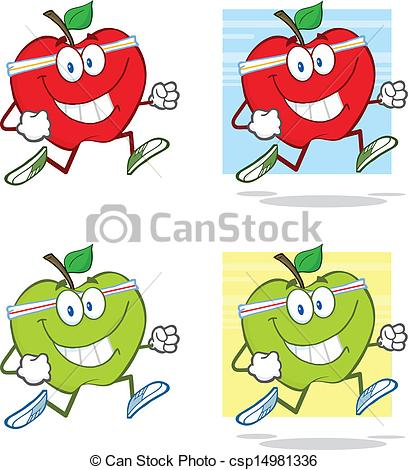 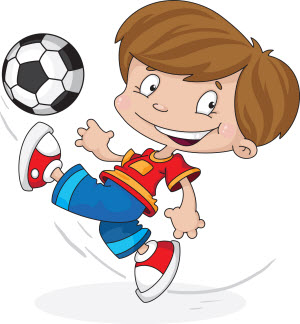 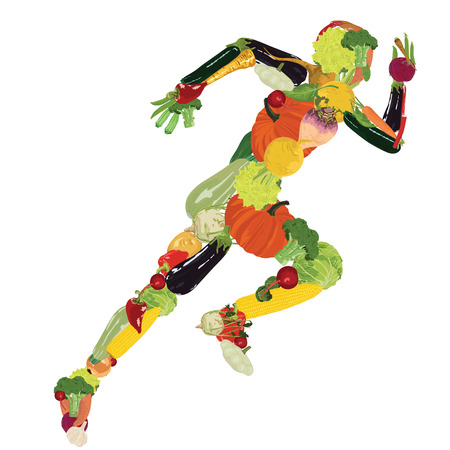      -przygotowanie chorągiewek i transparentów  reklamujących zdrowy styl życia.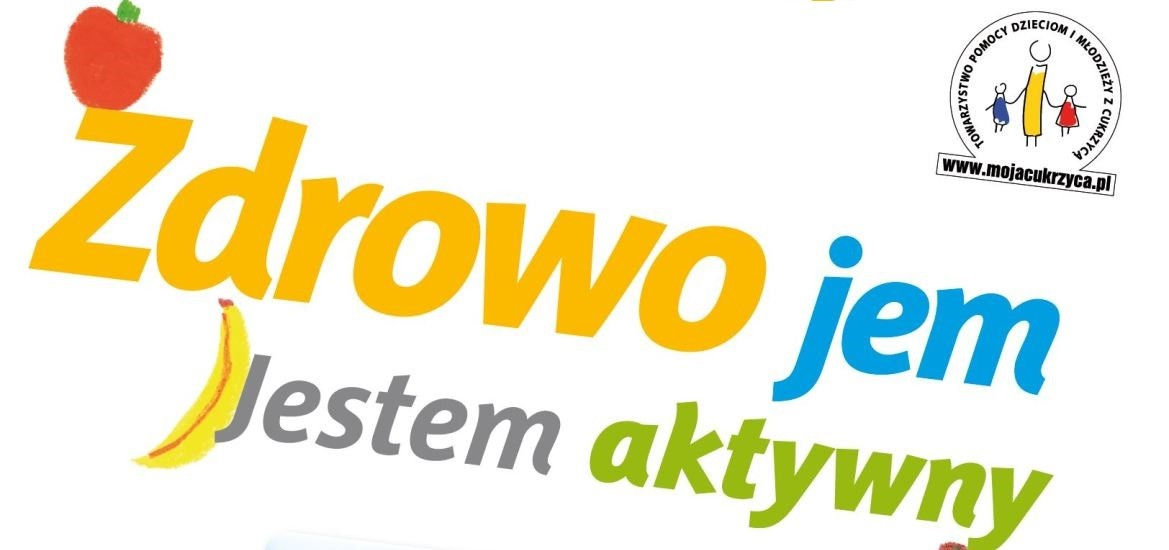        Przebieg happeningu :      -spotkanie rozpoczynamy o godz 10:00        (należy być 10 min wcześniej)    -z boiska ruszamy w kierunku ulic i nagłaśniamy                  naszą akcję przez mikrofon.    - ulicami idzie barwny korowód uczniów przebranych za lokalne owoce i warzywa  z transparentami promującymi lokalne produkty, zdrowe odżywianie, zdrowy styl życia.Marsz wzbudzał zainteresowanie mieszkańców i zachęcał do udziału w festynie.     - rozdawanie ulotek.    - zaproszenia na festyn.    -każda klasa przygotowała prezentację przedstawiającą walory odżywcze i ciekawostki związane z  ulubionym warzywem  Zakończenie:około godz 15:00 wracamy do szkoły.odbywają się liczne konkursy dla najmłodszych.podziękowania dla uczniów,nauczycieli i innych pracowników szkoły oraz mieszkańców Opinogóryuczniowie zbierają podpisy w celu zorganizowania następnego festynu poświęconego literaturze. Dziękujemy za uwagę!